Staff Advisory Council Minutes 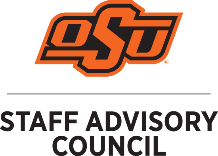 Staff Advisory Council will meet on May 10, 2023 @ 1:15pm 412 Student Union Council Room and via ZoomAll meetings are open to the public.Guests: We had several guests via Zoom and in person. Call to Order: Michelle Stewart called the meeting to order at 1:16 pm. Roll Call: Of our 25 current members, we had 20 present in-person, 4 present via Zoom, and 1 absent.Approval of the Minutes: Sherri Buntin made a motion to approve the April minutes and Sam Morse seconded the motion. April minutes were approved. Approval of the Agenda: Sherri Buntin made a motion to approve the agenda. Kimberly Anderson seconded the motion. Agenda was approved.Special Guest Speakers: Dr. Mary Larson, Associate Dean in the Edmon Low Library, discussed major projects, an upcoming gallery, training opportunities, and resources available to staff members. Dr. Douglas Knutson, Assistant Professor in the School of Community Health Sciences, Counseling, and Counseling Psychology discussed the findings of the Special Committee Report. Officer Reports: Treasurer Report: Sherri Buntin Most recent report was sent to the council.Secretary: Jenna Rutherford No report.Vice-Chair: Mary MachUpcoming Stars nominations.Chair: Michelle StewartRecently had two informational booths.Importance of being visible by wearing polos, using plaques, etc.Staff Celebration Day discussion to come.Reports of Standing Committees:  Rules, Policy and Procedures: Chris PivinskiShared results of the electionElected Members: Ramitha RajaLeAnne HutchinsMolly BattershellKimberly MeintsAaron LivelyAlex ChristyJanell HamiltonJustin WorleyKevin CoughlinAppointmentsMili JhaNatalie NolesOne additional open seat remaining.Communications Committee: Kristi Wheeler Website updates are ongoing.Awards and Recognition Committee: LeAnne Hutchins No report.Events Committee: Michelle Chitwood Upcoming Staff Celebration Day (May 24).Diversity, Equity & Inclusion Committee: Sam Morse Reviewed and offered feedback on the staff grievance policy.Kimberly Meints discussed her project – Canvas Community for CaregiversBranch Campus Reports: OSU-Tulsa: Candace Jackson Absent/no report. OSU-CHS: Becca Floyd Absent/no report. OSU-OKC: Nick Irby for Kristen Rowan Nick Irby is the new Chair for OSU-OKC.Elections are upcoming. Service award.Hadley Griffith will now give the reports.OSUIT-Okmulgee: Paula HarroldPete’s Pantry is doubling in size because of a grant received.Reports of University Committees: Faculty Council: NoneNo report. Human Resources: Jamie Milek for Christa LouthanAnnual Title VI, VII, IX training assignmentNew EO CoordinatorState labor law poster projectGPSGA: Lauren Haygood All general assembly meetings for the 2022-2023 school year are complete. The next general assembly meeting will be TBD in August 2023.GPSGA Awards – Spring 2023Applications for Travel Award, Research Material Award, and Co-Sponsorship Award are currently being reviewed.GPSGA Phoenix Awardees were recognized at the Graduate College Awards in April. Officers were elected at the General Assembly Meeting on April 26, 2023.President: Marcia SunVice President: Enrico LaohSecretary: Mahesh SivasubramanianTreasurer: Eshan MaitraCommunications Director: Abiola SamsonIntergovernmental Liaison: Michael AfolabiInternational Affairs Officer: Torsha GoswamiParliamentarian: Haridas DasSocial Chair: Sonika PoudelDepartment of Wellness: Kim Beard Walks with Wellness was rescheduled.Stay Strong, Stay Healthy program.May 25: Walk beginning at the remembrance garden.Student Government Association: Riley Pritzlaff Last report as student body president.Met many goals, including work toward increasing access to food and period products. Unfinished Business: None New Business: NoneAnnouncements: Next Meeting – June 6, 2023 in Jorns Hall (no Zoom option)Adjournment: Sherri Buntin made a motion to adjourn the meeting and Sam Morse seconded the motion. Meeting was adjourned.